RUTA DE APRENDIZAJE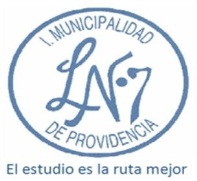 CICLO  	VALOR DEL MES 	 FRASE MOTIVACIONAL REFLEXIÓN: consideración de la planificación, el proceso y el impacto de la indagación del ciclo anterior.PROFESOR(ES)/PROFESORA(S) RESPONSABLES DEL NIVELASIGNATURANIVELNIVELPLANPLAN7º  8º  COMÚN   ELECTIVO 7º  8º  1º  2º  7º  8º  3º  4º  NOMBRE DE LA UNIDADUnidad 3: Problematizando los cambios y continuidades en la historia de la vida cotidianaTIEMPO DE IMPLEMENTACIÓN (HORAS)24 HORASOBJETIVO DE APRENDIZAJE (OA)Lo que funcionó bienLo que no funcionó bienObservaciones, cambios y sugerenciasOBJETIVO DE APRENDIZAJE DE CLASE(Habilidad + contenido + actitud)SEMANAS Y HORASACTIVIDADESMATERIALESEVALUACIÓNINTERDISCIPLINARIDADSEMANAS 1y HORAS   por semanaTipo:Impreso/Físico.Tecnológico. Texto del Estudiante. Cuaderno de actividades del Estudiante.Combinado.Detalle del material:Carácter:Formativa.Proceso.Calificada.Tipo:Oral.Guía.Prueba.Trabajo.Rúbrica.Otro: Planes y/o Coordinaciones:Medio Ambiente.Plan Integral de Seguridad Escolar.	Plan de gestión de la Convivencia Escolar.	Plan de Apoyo a la Inclusión.Plan de Afectividad, Sexualidad y Género. Plan de Formación Ciudadana.Asignatura, academia y/o taller:SEMANA 3y4 HORAS Tipo:Impreso/Físico.Tecnológico. Texto del Estudiante. Cuaderno de actividades del Estudiante.Combinado.Detalle del material:Carácter:Formativa.Proceso.Calificada.Tipo:Oral.Guía.Prueba.Trabajo.Rúbrica.Otro: Planes y/o Coordinaciones:Medio Ambiente.Plan Integral de Seguridad Escolar.	Plan de gestión de la Convivencia Escolar.	Plan de Apoyo a la Inclusión.Plan de Afectividad, Sexualidad y Género. Plan de Formación Ciudadana.Asignatura, academia y/o taller: